		Planned Program Content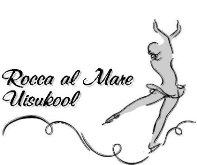 ISU Member Federation: ………………………………….Date, Signature: ……………………………….. For pairs and dance couples it is sufficient if one partner fills in the following form.Club Name and Country:	 Category: 	 Name of Competitor(s):	ELEMENTS IN ORDER OF SKATINGElements SP Elements FS 111223243536474859510611612713714